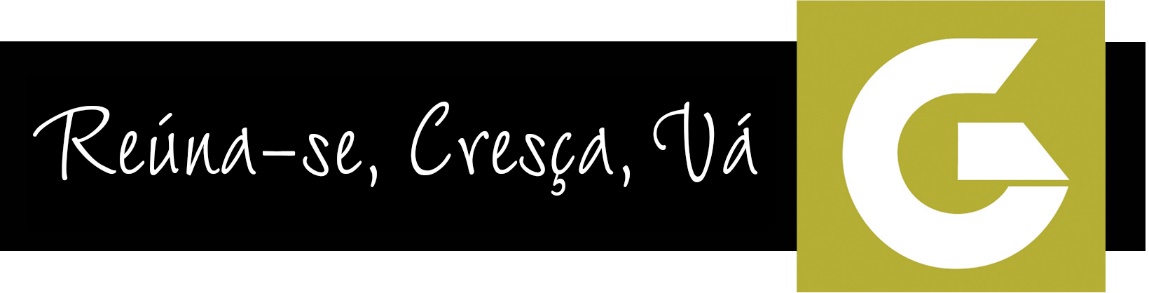 Questionário do Líder /Co-Líder GeraçãoQuando você aceitou a Jesus como o seu Salvador?	Quando você foi batizado no Espírito Santo com a evidência do dom de línguas?	Concordo com as Declarações de Missão da Aglow e do Geração.      ⃝ Sim      ⃝ NãoConcordo com a visão da Aglow e me sinto capaz de expressá-la.      ⃝ Sim      ⃝ NãoVocê sabia que a oração e o evangelismo são os pilares fundamentais da Aglow?      ⃝ Sim      ⃝ NãoVocê está familiarizado com os mandamentos da Aglow: Reconciliação entre homem/mulher, Islã e Israel?      ⃝ Sim      ⃝ NãoVocê concorda com a Declaração de Fé da Aglow e está de acordo com os Estatutos e a Constituição da Aglow e abandona as práticas denominacionais conflitantes?      ⃝ Sim      ⃝ NãoSou um Parceiro Global.      ⃝ Sim      ⃝ NãoFaço parte de uma igreja:		Há quanto tempo? 	Denominação:	Tenho uma vida moral e correta de acordo com os padrões bíblicos encontrados em Gálatas 5:16-26
      ⃝ Sim      ⃝ NãoCaso tenha feito parte de qualquer tipo de atividade de ocultismo, declaro que renunciei tais ensinos e pedi perdão a Deus.      ⃝ Sim      ⃝ NãoVocê faz parte da liderança de algum outro ministério?      ⃝ Sim      ⃝ Não Caso “sim”, qual?	Você deseja que o seu chamado para servir na Aglow seja uma prioridade?      ⃝ Sim      ⃝ Não oVocê se dedicará a participar dos treinamentos para líderes quando exigidos?      ⃝ Sim      ⃝ NãoVocê se compromete a participar dos eventos da Aglow em sua nação?      ⃝ Sim      ⃝ NãoTransformadores é uma base de ensinos da Aglow. Você já participou desse curso?      ⃝ Sim      ⃝ NãoCaso sim, você já completou as tarefas do Transformadores?      ⃝ Sim      ⃝ Não  ⃝ Em processoCaso tenha marcado não para a #17 e #18, você deseja participar do Transformadores com seus líderes locais da Aglow?      ⃝ Sim      ⃝ NãoVocê deseja ser aconselhado e seguir a direção do seu Líder Nacional?      ⃝ Sim      ⃝ NãoVocê possui alguém que regularmente o encoraja, exorta e/ou o admoesta regularmente 
(Romanos 15:14)?      ⃝ Sim      ⃝ NãoQuem é? 	Qual a sua relação com essa pessoa?	Como você conheceu e se envolveu com a Aglow Internacional?	Por que você sente que Deus tem te chamado para liderar um Grupo Geração?	Sua assinatura:Nome:			 (Se estiver preenchendo online, digite o seu nome)		DataEnvie esse formulário para a sua Liderança Nacional aprovar.
(Caso não a conheça, entre em contato com Anna Gibbons no 425-775-7282 x 213 (EUA) ou envie para  generations@aglow.org)Aprovação da Liderança Nacional:Assinatura:			
(Nome e título – digite para preenchimento online)		DataEnvie o formulário preenchido para:Aglow International
P.O. Box 1749
Edmonds, WA 98020-1749E-mail: generations@aglow.org
Fone: (425) 775-7282 - FAX: (425) 778-9615Nome:	Endereço: 	Cidade: 	Nação:	Cep: 	Tel: Res. (	)	Cel (	)	E-mail:		Data de nascimento:		Data: 	⃝ Grupo Geração Novo⃝ Grupo Geração já existente:(Nome do grupo)⃝ Líder             ⃝ Co-líder⃝ Homem        ⃝ Mulher